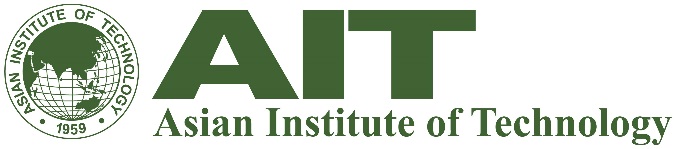 PROJECT: AITOFAMCAFET/01-2020ข้อกำหนดการบริการสำหรับผู้ประกอบการร้านอาหาร ภายในโรงอาหารสถาบันเทคโนโลยีแห่งเอเชียประวัติความเป็นมาสถาบันเทคโนโลยีแห่งเอเชีย หรือ สถาบันเอไอที เป็นสถาบันการศึกษานานาชาติ ก่อตั้งขึ้นเมื่อปี พ.ศ. 2502 โดยความร่วมมือจากกลุ่มประเทศสนธิสัญญาป้องกันภูมิภาคเอเชียตะวันออกเฉียงใต้ สถาบันเอไอทีเป็นองค์กรอิสระ ตั้งอยู่ที่ถนนพหลโยธิน อำเภอคลองหลวง จังหวัดปทุมธานี ภายในสถาบันฯ ประกอบไปด้วยอาคารเรียน ห้องทดลอง และหอพักสำหรับนักศึกษา และพนักงาน จากนานาประเทศสถาบันเอไอที ต้องการเชิญชวนผู้ประกอบการร้านอาหาร มาเปิดให้บริการขายอาหารไทย มังสวิรัติ ภายในโรงอาหารของสถาบันจำนวน 1 ร้าน โดยผู้ประกอบการร้านอาหาร จะอยู่ภายใต้การบริหารของ สำนักจัดการทรัพย์สินและสาธารณูปโภค หรือเรียกว่า OFAM ซึ่งเป็นสำนักงานที่ดูแลรับผิดชอบเกี่ยวกับการจัดการบริหารทรัพย์สิน สาธารณูปโภค และเป็นผู้ประสานงานกับบริษัทคู่สัญญาของสถาบันเอไอทีจุดประสงค์ของการจัดทำ ข้อกำหนดฉบับนี้ขึ้น เพื่อกำหนดขอบเขตการให้บริการของผู้ประกอบการร้านอาหาร ภายในโรงอาหาร ที่จะเปิดให้บริการแก่นักศึกษา บุคลากร ผู้พักอาศัย และผู้ที่มาเยือนสถาบันฯระยะเวลาให้บริการผู้ประกอบการร้านอาหาร ที่ได้รับเลือกภายใต้ข้อกำหนดการบริการนี้ สามารถเริ่มเปิดบริการได้ทันที โดยมีอายุสัญญาเริ่มต้น 1 ปี และสามารถพิจารณาต่อสัญญาต่อไปอีกทุกๆ 1 ปี ตามผลการประเมินการให้บริการ โดยผู้ประกอบการควรมีความพร้อมเปิดให้บริการก่อนจะเริ่มสัญญา กรณีสัญญาสิ้นสุดลง หรือ มีการยกเลิกสัญญา ผู้ประกอบการมีสิทธิ์ที่จะขนย้าย อุปกรณ์เครื่องใช้ออกจากโรงอาหาร หรือจะส่งมอบ, ขายต่อให้ผู้ประกอบการรายใหม่ได้  ทั้งนี้ หากผู้ประกอบการต้องการยกเลิกสัญญา จะต้องส่งหนังสือแจ้งให้สถาบันฯ ทราบล่วงหน้าอย่างน้อย 3 เดือนขอบเขตและหน้าที่การให้บริการของผู้ประกอบการผู้ประกอบการต้องเปิดให้บริการขายอาหารไทย และมังสวิรัติ บริเวณพื้นที่ร้านที่  3 ของโรงอาหาร และบริการเป็นเวลา 7 วันต่อสัปดาห์ ตั้งแต่เวลา 7:00 น. ถึง 21:00 น. ผู้ประกอบการต้องขายอาหารตามราคา ดังต่อไปนี้ต้องมีอาหารจานเดียวอย่างน้อย 1 อย่างที่ขายในราคาไม่เกิน 35 บาทหากมีรายการอาหารพิเศษที่มีราคาเกินกว่าที่กำหนด ต้องได้รับการอนุมัติจาก OFAM ก่อนดำเนินการขายผู้ประกอบการต้องเอาใจใส่ในเรื่อง ความสะอาดและปลอดภัยของอาหาร รวมถึงบริเวณพื้นที่ให้บริการอย่างเคร่งครัด และต้องผ่านการประเมินผลทุก 3 เดือน จาก OFAM หากผลการประเมินไม่ผ่าน ผู้ประกอบการจะได้รับการตักเตือนจาก OFAM ให้ปรับปรุงภายใน 1 สัปดาห์ และหากยังไม่มีการปรับปรุง สถาบันฯ อาจพิจารณาแจ้งยกเลิกสัญญาได้ โดยการบอกกล่าวล่วงหน้าผู้ประกอบการจะต้องพัฒนาปรับปรุงการบริการและรสชาติของอาหาร ให้อร่อยและมีความหลากหลายอยู่เสมอ เพื่อสร้างแรงดึงดูดใจให้กับลูกค้า ผู้ประกอบการต้องจัดหาพนักงานมาให้บริการประจำร้าน อย่างน้อย 1 คน และสามารถสื่อสารภาษาอังกฤษได้บ้างผู้ประกอบการจะต้องดูแลรักษาทรัพย์สินของโรงอาหาร และต้องเป็นผู้รับผิดชอบหากมีความเสียหายใดๆ เกิดขึ้นจากการดำเนินการในระหว่างสัญญาเมื่อสัญญาสิ้นสุดลง หรือ มีการยกเลิกสัญญาก่อนกำหนด ผู้ประกอบการต้องส่งมอบพื้นที่คืนให้สถาบันฯ อย่างเป็นระเบียบเรียบร้อย เหมือนดั่งที่ผู้ประกอบการได้รับมอบพื้นที่ครั้งแรกผู้ประกอบการจะต้องรับผิดชอบที่จะตรวจสอบดูแลและแจ้งซ่อมแซม สภาพพื้นที่ภายในร้าน โดยแจ้ง OFAM เกี่ยวกับรายละเอียดที่ต้องการซ่อมแซม	เงื่อนไขทางการเงินการแบ่งสรรรายได้จะคิดเป็น 80- 20% โดยผู้ประกอบการจะได้รับรายได้ 80% จากยอดขายในแต่ละสัปดาห์ จากการคำนวณรายได้ผ่านระบบของสถาบันฯเมื่อเริ่มดำเนินการ ผู้ประกอบการต้องจ่ายค่ามัดจำสัญญา จำนวน 20,000 บาท ซึ่งสามารถขอเงินมัดจำคืนได้เมื่อสัญญาสิ้นสุดลงผู้ประกอบการจะต้องชำระค่าน้ำ ค่าไฟฟ้า ตามมิเตอร์ในอัตราที่สถาบันฯ กำหนดผู้ประกอบการจะต้องเป็นผู้จัดการหาแก๊สหุงต้ม น้ำสะอาดสำหรับการทำอาหาร วัตถุดิบ อุปกรณ์ และอื่นๆ ที่จำเป็นในการประกอบอาหารเองหน้าที่ความรับผิดชอบของสถาบันเอไอทีสถาบันเอไอที เป็นผู้จัดหาเตาแก๊ส ตู้เย็นหรือตู้แช่แข็ง และอ่างล้างจาน ให้ผู้ประกอบการสถาบันเอไอที เป็นผู้จัดหาและติดตั้งมิเตอร์น้ำ และไฟฟ้า ให้แก่ผู้ประกอบการแต่ละร้านสถาบันเอไอที เป็นผู้จัดเตรียมจาน ชาม  ช้อน ถาดและแก้วน้ำ สำหรับให้บริการลูกค้า ภายในโรงอาหารพนักงานบริการทำความสะอาดจะมีหน้าที่ขนขยะและของเสียไปทิ้ง จากสถานที่ทิ้งขยะที่จัดไว้ภายในโรงอาหาร เท่านั้นหากระบบทางด้านเทคนิคต่างๆ เช่น ระบบน้ำประปา ไฟฟ้า หรือระบบอื่นๆของโรงอาหาร เกิดขัดข้อง ผู้ประกอบการสามารถแจ้งให้ช่างเทคนิคของสถาบันฯ เข้าซ่อมแซมได้ โดยแจ้งผ่านระบบ FIMS, อีเมล์ หรือโทรศัพท์แจ้ง Call center ของสถาบันฯคุณสมบัติของผู้ประกอบการ	   ก)   ผู้ประกอบการต้องเป็นบริษัทหรือบุคคลในประเทศไทย	   ข)   ผู้ประกอบการ ต้องไม่มีประวัติเป็นผู้ต้องหาในคดีใดๆ ตามกฎหมายไทยมาก่อน	   ค)   ผู้ประกอบการ หรือ หัวหน้าร้าน ที่ได้รับมอบหมายให้ดูแลร้าน ต้องมีความรู้ความสามารถในการติดต่อสื่อสารและการเขียนภาษาอังกฤษได้	  ง)   ผู้ประกอบการต้องไม่เป็นผู้หาผลประโยชน์จากบริษัทอื่นๆ ในการเช่าช่วงประมูลข้อกำหนดสำหรับจัดทำแผนนำเสนอผู้ประกอบการต้องศึกษาข้อกำหนดการให้บริการฉบับนี้ โดยละเอียด ก่อนทำแผนนำเสนองาน เพื่อนำเสนอข้อมูลได้ตรงตามที่สถาบันฯ ต้องการ อย่างครบถ้วนผู้ประกอบการควรเข้ามาตรวจสอบพื้นที่ร้านก่อนการตัดสินใจส่งแผนนำเสนอ แผนนำเสนอสามารถเขียนเป็นภาษาไทย หรือ ภาษาอังกฤษ ก็ได้ และต้องมีรายการอาหารหรือเครื่องดื่ม พร้อมราคาที่จะขายตามเงื่อนไขที่สถาบันแจ้งฯ ข้างต้นผู้ประกอบการไม่สามารถเรียกร้องเงินค่าใช้จ่ายหรือ ค่าดำเนินการจัดทำแผนนำเสนอใดๆ จากสถาบันฯ ทั้งสิ้นผู้ประกอบสามารถแนบใบประกาศนียบัตร หรือ ประสบการณ์ทำงาน เพื่อประกอบการพิจารณาในการยื่นประมูลร้านได้ผู้ประกอบการจะต้องส่งใบรับรองแพทย์ของพนักงานประจำร้าน ที่มีอายุไม่เกิน 1 เดือน หลังจากที่ได้รับการคัดเลือกเป็นผู้ประกอบการแล้วหลังจากได้รับข้อกำหนดการให้บริการนี้แล้ว ผู้ประกอบการต้องส่งแผนนำเสนอให้กับ ฝ่ายจัดซื้อพร้อมกับรายการอาหารและราคา ภายในวันที่กำหนดเท่านั้นแผนนำเสนอ ไม่สามารถเปลี่ยนแปลงได้ ภายในเวลา 90 วัน นับจากวันที่ปิดการคัดเลือกสถาบันเอไอที จะไม่เปิดเผยแผนนำเสนอของผู้ประกอบการ ให้แก่บุคคลอื่นทราบหากผู้ประกอบการมีข้อสอบถามใดๆ เกี่ยวกับข้อกำหนดการให้บริการนี้ สามารถติดต่อสอบถามเพิ่มเติมได้ที่	● คุณวัสวัน หมายเลขโทรศัพท์ 02-524- 5027 หรืออีเมล vasvan@ait.ac.th 	● คุณอลิซาเบซ หมายเลขโทรศัพท์ 02-524- 6323 หรืออีเมล bethc@ait.ac.thหากมีข้อสอบถามหรือมีการแก้ไข เปลี่ยนแปลงใดๆ ในข้อกำหนดการให้บริการนี้ สถาบันฯ จะแจ้งให้กับผู้ประกอบการทุกร้านทราบ เป็นลายลักษณ์อักษร สถาบันฯ ขอสงวนสิทธิ์ ในการไม่รับแผนนำเสนอ หากไม่มีผู้ประกอบการใดตรงกับเงื่อนไขที่ทางสถาบันฯ ต้องการสถาบันเอไอที ขอสงวนสิทธิ์ในการคัดเลือกผู้ประกอบการตามที่สถาบันฯ เห็นสมควร และเหมาะสมเท่านั้นสถาบันเอไอที มีสิทธิขอทดสอบรสชาติอาหารของผู้ประกอบ เพื่อประกอบการตัดสินใจได้แผนผังโรงอาหาร 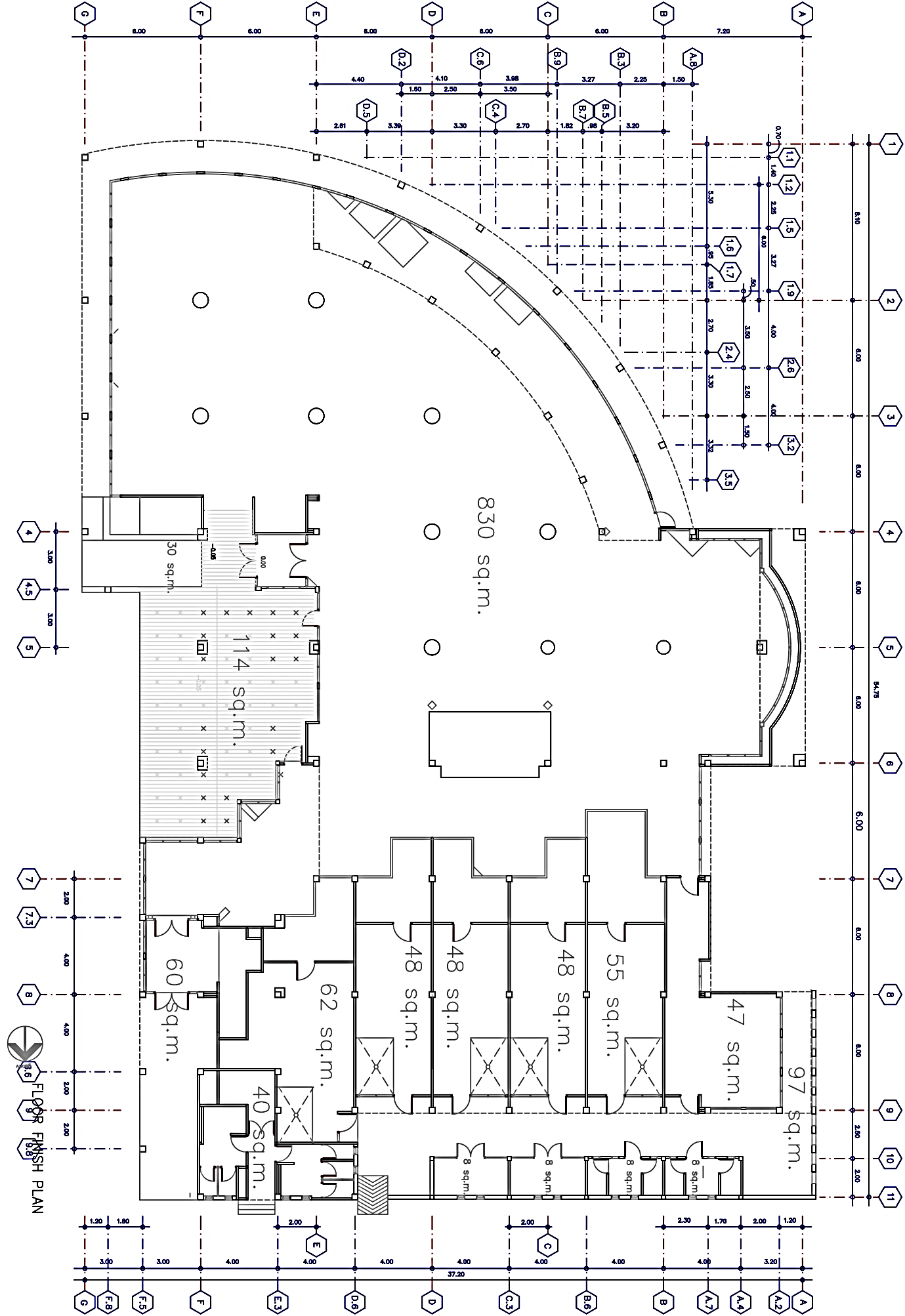 กำหนดวันที่ยื่นซอง รายการอาหาร และ ราคา28 กุมภาพันธ์ 2563